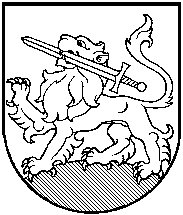 RIETAVO SAVIVALDYBĖS ADMINISTRACIJOS DIREKTORIUSĮSAKYMAS2020 m. gegužės 22 d.  Nr. AV-264DĖL MAŽOS VERTĖS RIETAVO SAVIVALDYBĖS MELIORACIJOS STATINIŲ PRIEŽIŪROS IR REMONTO DARBŲ PIRKIMO  APKLAUSOS SĄLYGŲ PATVIRTINIMORietavasVadovaudamasis Rietavo savivaldybės administracijos direktoriaus 2020 m. gegužės 20 d. įsakymu Nr. AV–260 „Dėl viešojo pirkimo organizavimo“ ir Viešųjų pirkimų komisijos 2020 m. gegužės 22 d. protokolu Nr. T23–58,t v i r t i n u mažos vertės Rietavo savivaldybės  melioracijos statinių priežiūros ir remonto darbų pirkimo apklausos sąlygas (pridedama).Įsakymas gali būti skundžiamas ikiteismine tvarka Lietuvos administracinių ginčų komisijos Klaipėdos apygardos skyriui (H. Manto g. 37, Klaipėda) arba Lietuvos Respublikos administracinių bylų teisenos įstatymo nustatyta tvarka Regionų apygardos administracinio teismo Klaipėdos rūmams (Galinio Pylimo g. 9, Klaipėda) per vieną mėnesį nuo šio įsakymo paskelbimo ar įteikimo suinteresuotai šaliai dienos.Savivaldybės administracijos direktorius 		                                         Vytautas Dičiūnas